Publicado en Alcorcón, Madrid. el 17/01/2019 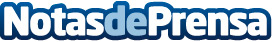 Pisto Academy impartirá una jornada para tratar la transformación digital, mentalización 4.0, marketing estratégico e InternetEvento para profesionales: Digitalizarse o morir, aprender a liderar el cambio que hará que la empresa sobreviva.Datos de contacto:Laura RamírezDirectora comunicación 652556766Nota de prensa publicada en: https://www.notasdeprensa.es/pisto-academy-impartira-una-jornada-para Categorias: Telecomunicaciones Marketing Madrid Castilla La Mancha Eventos E-Commerce Otras Industrias Digital http://www.notasdeprensa.es